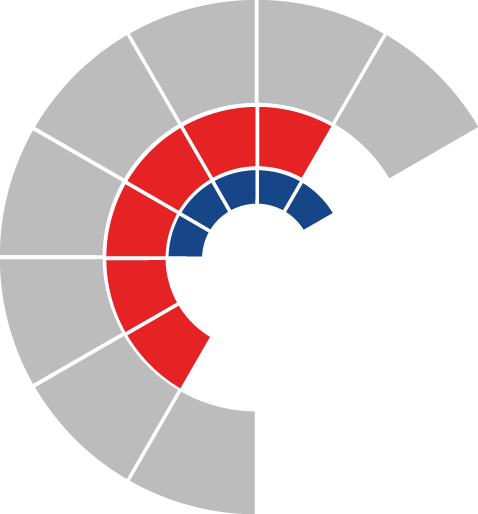 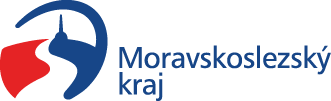 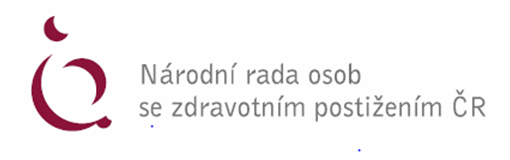 NÁVRATKA k účasti na konferenci NRZP ČR v Moravskoslezském krajis názvem „Bezbariérové prostředí a aktuální legislativa, přístupnost kulturních památek v MS kraji“dne 24. října 2019Přiloženou návratku vyplňte a zašlete nejpozději do 22. 10. 2019 na e-mailovou adresu: ostrava@nrzp.cz.Těšíme se na Vaši účast. S pozdravem Mgr. Hana Gřešková Krajský koordinátor NRZP pro Moravskoslezský kraj30. dubna 2944/1, 702 00 Ostrava 2Tel: +420 736 234 871Email: ostrava@nrzp.czNárodní rada osob se zdravotním postižením ČR - www.nrzp.cz.Příjmení, jméno, titul: Organizace: Pracovní zařazení:Kontakt (e-mail, telefon): Poznámka: …………………………………………………………………………………